
Администрация поселка Чиринда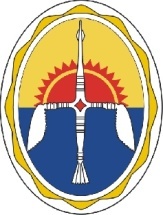 Эвенкийский муниципальный районКрасноярский крайПОСТАНОВЛЕНИЕ« 30» октября 2023 г.                                                                      № 40О среднесрочном  Прогнозе социально-экономического развития муниципального образованияпоселка Чиринда на 2024-2026 годы	 Руководствуясь статьей 173 Бюджетного Кодекса Российской Федерации, Федеральным Законом от 06.10.2003 № 131-ФЗ « Об общих принципах организации местного самоуправления в Российской Федерации, Уставом муниципального образования поселка Чиринда,             ПОСТАНОВЛЯЮ:	1.Одобрить среднесрочный прогноз социально-экономического развития муниципального образования поселка Чиринда на 2023 год и плановый 2024-2026 годы, согласно приложению к настоящему постановлению.2.Настоящее постановление вступает в силу со дня подписания и подлежит обнародованию.  Глава поселка Чиринда                                                         Демьянова М.А Приложение  Утверждено постановлением Администрации п. Чиринда                                                                                                                от 30.10.2023 года № 40 СРЕДНЕСРОЧНЫЙ ПРОГНОЗСОЦИАЛЬНО – ЭКОНОМИЧЕСКОГО РАЗВИТИЯМУНИЦИПАЛЬНОГО ОБРАЗОВАНИЯ  «ПОСЕЛОК ЧИРИНДА» ЭВЕНКИЙСКОГО МУНИЦИПАЛЬНОГО РАЙОНАКРАСНОЯРСКОГО КРАЯ на 2024 год и плановый период 2024-2026ггСОДЕРЖАНИЕОснование формирования Прогноза:Бюджетный кодекс РФ;Федеральный Закон от 06.10.2003 № 131 –ФЗ «Об общих принципах организации местного самоуправления в Российской Федерации»;Закон Красноярского края «О закреплении вопросов местного значения за сельскими поселениями Красноярского края » № 9-3724 от 15.10.2015 года, (с изменениями от 16.11.2017 № 4-1097);Устав Эвенкийского муниципального района Красноярского края; Устав поселка Чиринда Эвенкийского муниципального района Красноярского края;Положение о бюджетном процессе поселка Чиринда Исполнительный орган формирования Прогноза:Администрация поселка ЧириндаИспользование Прогноза:Для принятия решений текущего положения социально-экономического развития поселка Чиринда и плановый период;Для формирования программно - целевого планирования поселка Чиринда;Для разработки и принятия нормативно-правовых актов местных органов власти в соответствии с их полномочиями;Раздел 1.Общая характеристика сельского поселения Раздел 2 Органы местного самоуправления Раздел 3 Демографические показатели Раздел 4  Жилищно-коммунальное хозяйствоРаздел 5 . Транспорт и связьРаздел 6. Социальная сфераРаздел 7.Торговля и общественное питаниеРаздел 8.Рынок труда Раздел 8. Местный бюджет                                                                                ( тыс .рублей)Пояснительная запискаО Прогнозе социально-экономического развития п. Чириндана 2024 -2026 годы». Прогноз основных показателей развития муниципального сектора экономики муниципального образования сельского поселения поселок Чиринда Эвенкийского муниципального района Красноярского края на 2023 год и плановый период 2024-2026 годов разработан в соответствии с утвержденным перечнем показателей поселка Чиринда.              В качестве определяющих внутренних факторов социально-экономического развития сельского поселения п.Чиринда  учтены: природно-климатические условия, тенденции демографического развития, ожидаемая инвестиционная активность,  бюджетная и налоговая политика, параметры инфляцииПрогноз основных показателей , базируется на итоговых показателях 2022 и 2023 годов не только по объектам муниципальной собственности ,но и по всем хозяйственным субъектам, расположенным на территории поселения и влияющих на социально-экономическое развитие сельского поселения поселок Чиринда. За сельским поселением поселок Чиринда закреплены предметы ведения - вопросы местного значения законами Российской Федерации от 06.10.2003 № 131 «Об общих принципах организации местного самоуправления в Российской Федерации »; Красноярского края № 9-3724 от 15.10.2015 года «О закреплении вопросов местного значения за сельскими поселениями Красноярского края»  и Решением Эвенкийского районного Совета депутатов  от 19.03.2021года № 4-1882-25«Об утверждении Порядка заключения соглашений органами местного самоуправления Эвенкийского муниципального района о передаче (приеме) осуществления части полномочий по решению вопросов местного значения».1.Бюджетная политика, ее цели и задачи:В условиях сложившейся экономической ситуации акценты бюджетной политики   смещаются к среднесрочным задачам достижения  целей развития муниципального образования.  Целью бюджетной политики на 2023 год и плановый период 2024–2026 годов является обеспечение сбалансированного развития  поселения 
реализации ключевых задач:  - Совершенствование системы межбюджетных отношений; - Реализации инициатив социально-экономического развития;- Координация стратегического и бюджетного планирования; -Взаимодействие с вышестоящими органами  власти по увеличению объема финансовой поддержки а также по совершенствованию законодательства, оказывающего влияние на формирование местных бюджетов;-Повышение эффективности бюджетных расходов, вовлечение 
в бюджетный процесс граждан. 2.Ключевые направления для формирования доходов бюджетной системыВажным решением регионального уровня для укрепления финансовой основы местного самоуправления, является перераспределение нормативов отчислений от отдельных налогов в местные бюджеты и   сокращение сроков доведения межбюджетных трансфертов до местных бюджетов.В предстоящем бюджетном цикле будет продолжена  работа: по формированию дополнительных доходных источников поступлений
в местный бюджет.С 2023 года отменяется «транзитный» механизм предоставления субсидий бюджетам поселений, предусмотренный абзацем первым пункта 4.1 статьи 10 Закона Красноярского края от 10.07.2007 № 2-317«О межбюджетных отношениях в Красноярском крае». В соответствии с подготовленными изменениями субсидии  в местный бюджет поселений муниципального образования будут предоставляться напрямую из краевого бюджета.В 2024–2026 годах в соответствии с подпрограммой «Содействие развитию налогового потенциала муниципальных образований» государственной программы края «Содействие развитию местного самоуправления» будет продолжена сформировавшаяся в 2023 году практика стимулирования органов местного самоуправления края.В рамках реализации задач по мобилизации доходов местных бюджетов от использования имущества в планируемом периоде продолжится работа 
в отношении земельных участков, находящихся в собственности муниципального образования  поселка Чиринда внесению сведений в ФИАС, уточнению данных в ЕГРН о земельных участках, Госвеб, ГМИС 3.Ключевые вопросы бюджетных расходов:В предстоящем бюджетном цикле будет продолжена реализация мероприятий   по повышению эффективности расходов  местного бюджета. Постоянный  контроль  за прогнозными изменениями инфляции, проведение  мониторинга рыночной конъюнктуры. Задача администрации поселка Чиринда  оперативно  реагировать   при  расходовании  местного бюджета;Одним из основных направлений повышения эффективности бюджетных расходов является программно-целевое бюджетное планирование на основе муниципальных программ. В сельском поселении  поселок Чиринда сохраняется программный принцип формирования расходов  в рамках  муниципальной  программы МП «Устойчивое развитие муниципального образования поселка Чиринда », утвержденной администрацией поселка Чиринда. Программное бюджетирование реализуется  в муниципальном образовании поселок Чиринда  начиная с 2014 года.Эффективность реализации муниципальной программы  МП «Устойчивое развитие муниципального образования поселка Чиринда » как и в предыдущие годы прогнозируется по среднесрочному 5-ти летнему периоду. На итоговых показателях 2023 и 2024 годов и прогнозных периодов 2024-2026 годы.Сохраняются дополнительные к установленным Бюджетным кодексом Российской Федерации основания для внесения изменений в сводную бюджетную роспись без внесения изменений в решение о бюджете в соответствии 
с решениями местной администрации, в том числе в случае перераспределения бюджетных ассигнований на финансовое обеспечение антикризисных мероприятий.4.В сфере межбюджетных отношений:На протяжении последних лет одним из приоритетных направлений деятельности на всех уровнях   власти  является совершенствование системы межбюджетных отношений.Распространение новой коронавирусной инфекции, начавшееся в 2020 году, поставило новые вызовы и задачи при формировании отношений с муниципальными образованиями. Приоритетом стало содействие сбалансированности местных бюджетов, снижение рисков неисполнения первоочередных расходных обязательств. Краевая бюджетная политика в предстоящий период  ориентирована на решение вопроса об увеличении объема расходов, в том числе за счет межбюджетных трансфертов, на мероприятия с участием граждан в соответствии с Поручением Президента Российской Федерации от 01.03.2020 № ПР-354 поставлена задача по увеличению объема средств, направляемых на мероприятия с участием граждан до 5 % расходов местных бюджетов. Указанная задача должна быть решена к 2024 году.При формировании местных бюджетов на 2024  учитывать расходы на реализацию принятых ранее краевых решений, связанных с устранением диспропорций в уровнях оплаты труда, возникших в результате реализации указов и повышения МРОТ, 
на уровень муниципальных образований Красноярского края. В соответствии с проектом Федерального закона «О внесении изменений в Федеральный закон «О прожиточном минимуме в Российской Федерации» и статью 1 Федерального закона «О минимальном размере оплаты труда» расчет МРОТ осуществляется в процентном соотношении от медианной заработной платы за предыдущий год, исчисляемой по методике, определенной Росстатом. В связи с изменением федеральных подходов к механизму определения МРОТ, в расходах краевого бюджета на 2024–2026 годы предусматриваются  средства на обеспечение повышения МРОТ в связи с чем  рост заработных плат работников бюджетной сферы будет обеспечен, в том числе за счет изменения порядка расчета МРОТ.В целях проведения единой налоговой политики , продолжится работа  по приведению решений представительных органов местного самоуправления по местным налогам в соответствие с действующим федеральным налоговым законодательством.  5.Оценка направлений и их ограничения1. Для выполнения поставленных целей и задач бюджетной политики необходима координация стратегического и бюджетного планирования.2. Практическую реализацию планов направить на усиление координации деятельности местных органов власти, ее ответственности за повышение уровня качества жизни населения.3.Одним из  приоритетных направлений, является участие граждан 
в бюджетном процессе, что способствует повышению эффективности бюджетных расходов4.  Согласно Федерального закона от 20.07.2020 № 236-ФЗ на законодательном уровне закреплен институт инициативного бюджетирования, созданы правовые основы для формирования инициативных проектов, имеющих приоритетное значение для жителей соответствующей территории. Органы местного самоуправления наделены полномочиями по установлению особенностей реализации проектов инициативного бюджетирования5.Для  выработки стратегии в среднесрочном периоде муниципального образования  поселка Чиринда потребуется повышение надежности экономических прогнозов, стратегического планирования.6. В целях повышения эффективности использования муниципального имущества в связи с внесенными изменениями в Федеральный закон от 03.07.2017 № 237-ФЗ «О государственной кадастровой оценке»,в соответствии с распоряжением Правительства Красноярского края от 27.12.2019 № 1050-р на территории Красноярского края будет проведена государственная кадастровая оценка в 2024 году  в отношении земель всех категорий; в 2025 году  в отношении объектов недвижимости, за исключением земельных участков.Ограничения - отсутствие специалистов для работы в этом направлении;- отсутствие муниципальной статистики;- инициатива населения  участия в бюджетном процессе  на низком уровне;- кризисные явления  № п/пНаименование показателя2022г.отчет2023г.оценкапрогнозпрогнозпрогноз№ п/пНаименование показателя2022г.отчет2023г.оценка2024202520261.Территория сельского поселенияПлощадь сельского поселения (га)66666666662Общее протяжение освещенных частей улиц, проездов, 
 набережных и т.п. (км)3,93,94,04,04,0№п/п Состав лиц, замещающих выборные муниципальные должности,муниципальные служащие2022г.отчет2023г.оценкапрогнозпрогнозпрогноз№п/п Состав лиц, замещающих выборные муниципальные должности,муниципальные служащие2022г.отчет2023г.оценка202420252026Структура органов местного самоуправления  поселка ЧириндаСтруктура органов местного самоуправления  поселка ЧириндаСтруктура органов местного самоуправления  поселка ЧириндаСтруктура органов местного самоуправления  поселка ЧириндаСтруктура органов местного самоуправления  поселка ЧириндаСтруктура органов местного самоуправления  поселка Чиринда1Глава поселка Чиринда 11111Представительный орган местного самоуправления – Чириндинский поселковый Совет депутатовПредставительный орган местного самоуправления – Чириндинский поселковый Совет депутатовПредставительный орган местного самоуправления – Чириндинский поселковый Совет депутатовПредставительный орган местного самоуправления – Чириндинский поселковый Совет депутатовПредставительный орган местного самоуправления – Чириндинский поселковый Совет депутатовПредставительный орган местного самоуправления – Чириндинский поселковый Совет депутатовПредставительный орган местного самоуправления – Чириндинский поселковый Совет депутатов1Председатель Чириндинского поселкового Совета депутатов111112Совет депутатов(на не постоянной основе)77777Исполнительно-распорядительный орган - Администрация поселка ЧириндаИсполнительно-распорядительный орган - Администрация поселка ЧириндаИсполнительно-распорядительный орган - Администрация поселка ЧириндаИсполнительно-распорядительный орган - Администрация поселка ЧириндаИсполнительно-распорядительный орган - Администрация поселка ЧириндаИсполнительно-распорядительный орган - Администрация поселка ЧириндаИсполнительно-распорядительный орган - Администрация поселка Чиринда1Заместитель Главы поселка Чиринда111112Специалист 1  категории11111Ст.28 Устава поселка Чиринда-Глава поселка Чиринда входит в состав представительного органа поселка Чиринда, исполняет полномочия Председателя представительного органа поселка Чиринда.Ст.31 Устава поселка Чиринда- Глава поселка Чиринда исполняет полномочия Главы администрации поселка Ст.28 Устава поселка Чиринда-Глава поселка Чиринда входит в состав представительного органа поселка Чиринда, исполняет полномочия Председателя представительного органа поселка Чиринда.Ст.31 Устава поселка Чиринда- Глава поселка Чиринда исполняет полномочия Главы администрации поселка Ст.28 Устава поселка Чиринда-Глава поселка Чиринда входит в состав представительного органа поселка Чиринда, исполняет полномочия Председателя представительного органа поселка Чиринда.Ст.31 Устава поселка Чиринда- Глава поселка Чиринда исполняет полномочия Главы администрации поселка Ст.28 Устава поселка Чиринда-Глава поселка Чиринда входит в состав представительного органа поселка Чиринда, исполняет полномочия Председателя представительного органа поселка Чиринда.Ст.31 Устава поселка Чиринда- Глава поселка Чиринда исполняет полномочия Главы администрации поселка Ст.28 Устава поселка Чиринда-Глава поселка Чиринда входит в состав представительного органа поселка Чиринда, исполняет полномочия Председателя представительного органа поселка Чиринда.Ст.31 Устава поселка Чиринда- Глава поселка Чиринда исполняет полномочия Главы администрации поселка Ст.28 Устава поселка Чиринда-Глава поселка Чиринда входит в состав представительного органа поселка Чиринда, исполняет полномочия Председателя представительного органа поселка Чиринда.Ст.31 Устава поселка Чиринда- Глава поселка Чиринда исполняет полномочия Главы администрации поселка Ст.28 Устава поселка Чиринда-Глава поселка Чиринда входит в состав представительного органа поселка Чиринда, исполняет полномочия Председателя представительного органа поселка Чиринда.Ст.31 Устава поселка Чиринда- Глава поселка Чиринда исполняет полномочия Главы администрации поселка № п/пНаименование показателя2022г.отчет2023г.оценкапрогнозпрогнозпрогноз№ п/пНаименование показателя2022г.отчет2023г.оценка2024202520261.Численность постоянного населения на начало года ( чел.)2742742742742742.Число родившихся за год человек) 913.Число умерших за год (человек) 434.Естественный прирост/убыль населения* (человек) +9/4+1/35.Миграционный прирост/убыль населения* (человек)      -4/2№ п/пНаименование показателя2022г.отчет2023г.оценкапрогнозпрогнозпрогноз№ п/пНаименование показателя2022г.отчет2023г.оценка2024202520261.Общая площадь жилого фонда кв.м4922,42513651365276,75276,72. Из них площадь муниципального жилого фонда (кв.м.)2334,132334,132334,13239523953Источники теплоснабжения (печное отопление) печей единиц62626263634Объем дров (м3)9009009009369365Количество дизельных электростанций333336Их мощность общая квт.час380380380380380№ п/пНаименование показателя2022г.отчет2023г.оценкапрогнозпрогнозпрогноз№ п/пНаименование показателя2022г.отчет2023г.оценка2024202520261.Доходы местного бюджета9289,113561,413865,013849,713849,71.1Доходы полученные  из бюджетов других уровней9114,413378,513672,813648,313648,31.2Налоговые и неналоговые доходы174,7182,9192,2201,4201,42.Расходы местного бюджета9429,214454,914084,313702,813702,83Непрограммные расходы7459,37582,97530,37592,17592,14Программные расходы1969,94964,24964,24520,94520,9Муниципальная программа  «Устойчивое развитие муниципального образования поселка Чиринда»Муниципальная программа  «Устойчивое развитие муниципального образования поселка Чиринда»1860,61176,04964,24964,24964,21.Подпрограмма «Пользование и распоряжение имуществом, находящимся в муниципальной собственности, межевание территории и постановка недвижимых объектов на учет в муниципальную собственность поселка Чиринда»1.Подпрограмма «Пользование и распоряжение имуществом, находящимся в муниципальной собственности, межевание территории и постановка недвижимых объектов на учет в муниципальную собственность поселка Чиринда»194,0429,1429,1429,1429,12.Подпрограмма « Обеспечение проживающих в поселении и нуждающихся в жилых помещениях малоимущих граждан. Организация строительства, капитальный ремонт и содержание муниципального жилищного фонда поселка Чиринда»2.Подпрограмма « Обеспечение проживающих в поселении и нуждающихся в жилых помещениях малоимущих граждан. Организация строительства, капитальный ремонт и содержание муниципального жилищного фонда поселка Чиринда»0,004964,24964,24964,24520,93.Подпрограмма «Дорожная деятельность в отношении дорог местного значения поселка Чиринда и обеспечение безопасности дорожного движения»3.Подпрограмма «Дорожная деятельность в отношении дорог местного значения поселка Чиринда и обеспечение безопасности дорожного движения»150,681,981,981,981,94.Подпрограмма «Организация благоустройства территории, создание среды комфортной для проживания жителей поселка Чиринда»  4.Подпрограмма «Организация благоустройства территории, создание среды комфортной для проживания жителей поселка Чиринда»  813,3672,1672,1672,1672,15.Подпрограмма «Предупреждение и ликвидация последствий ЧС и обеспечение мер пожарный безопасности на территории поселка Чиринда»5.Подпрограмма «Предупреждение и ликвидация последствий ЧС и обеспечение мер пожарный безопасности на территории поселка Чиринда»216,6166,2166,2166,2166,26.Подпрограмма «Владение имуществом муниципальной собственности. Наращивание движимого и недвижимого муниципального имущества для решения вопросов местного значения поселка Чиринда»6.Подпрограмма «Владение имуществом муниципальной собственности. Наращивание движимого и недвижимого муниципального имущества для решения вопросов местного значения поселка Чиринда»-----7.Подпрограмма «Противодействие экстремизму и  профилактика терроризма на территории поселка Чиринда»7.Подпрограмма «Противодействие экстремизму и  профилактика терроризма на территории поселка Чиринда»1,21,51,51,51,58.Подпрограмма « Профилактика правонарушений на территории поселка Чиринда»8.Подпрограмма « Профилактика правонарушений на территории поселка Чиринда»-----